BMW
Corporate CommunicationsInformacja prasowa
sierpień 2015
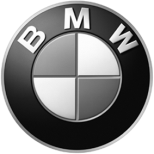 BMW Group PolskaAdres:Ul. Wołoska 22A02-675 WarszawaTelefon*48 (0)22 279 71 00Fax+48 (0)22  331 82 05www.bmw.pl Reiteberger mistrzem SUPERBIKE*IDM.Markus Reiterberger wygrał oba wyścigi SUPERBIKE*IDM (IDM)  w Assen na swym BMW S 1000 RR i na dwa weekendy przed końcem sezonu zapewnił sobie tytuł mistrza. W najszybszym wyścigu świata – prestiżowej imprezie w Ulsterze w Irlandii – wygrali Lee Johnston i Peter Hickman, obaj również na RR-ach. W czasie weekendu 8-9 sierpnia motocykle BMW zdobywały miejsca na podium w wielu wyścigach, w tym w przedostatniej rundzie Alpe Adria Road Racing Championship (AARR) na Hungaroringu.Dzięki dwóm triumfom w Assen (NL) Markus Reiterberger (DE / IDM SBK) obronił prowadzenie w 2015 BMW Motorrad Race Trophy, zdobywając łącznie 299,52 punktu. Na drugim miejscu umocnił się Roland Resch (AT / AARR), 292,36 p. Na trzecim miejscu jest obecnie Matthieu Lussiana (FR / MT1GP STK GP), 254,07 p.Pozycja	Nazwisko/narodowość	Seria	Punkty1 	Markus Reiterberger (DE) 	IDM SBK 	299,52 2 	Roland Resch (AT) 	AARR SBK 	292,36 3 	Matthieu Lussiana (FR) 	MT1GP STK GP 	254,07 4 	Jordan Szoke (CA) 	CSBK PR 	241,67 5 	Michal Prášek (CZ) 	AARR STK 	235,00 6 	Roberto Tamburini (IT) 	STK1000 	212,00 7 	Michal Šembera (CZ) 	AARR STK 	203,33 8 	Florian Brunet-Lugardon (FR) 	FR EU 	203,08 9 	Alastair Seeley (GB) 	BSB STK 	200,73 10 	Pekka Päivärinta / Kirsi Kainulainen (FI) 	SWC 	198,52 11 	Lee Johnston (GB) 	BMW RRC 	181,33 12 	Cyril Brunet-Lugardon (FR) 	FR EU 	179,69 13 	Michel Amalric (FR) 	FR EU 	160,00 14 	Hudson Kennaugh (ZA) 	BSB STK 	158,55 15 	Janez Prosenik (SI) 	AARR SBK 	157,09 16. Emeric Jonchière (FR/FSBK STK/153.85), 17. Peter Hickman (GB/BMW RRC/152.89), 18. Lukáš Pešek (CZ/AARR SBK/152.73), 19. Martin Choy (BG/AARR SBK/144.00), 20. Pepijn Bijsterbosch (NL/IDM STK/141.71), 21. Krasen Kanchev (BG/AARR STK/140.22), 22. Dominik Vincon (DE/IDM STK/133.71), 23. Eeki Kuparinen (FI/CEV AM/124.80), 24. Lance Isaacs (ZA/RSA SBK GP/124.41), 25. Marek Szkopek (PL/AARR STK/119.22), 26. Madjid Idres (FR/FR EU/115.69), 27. Florian Drouin (FR/FR EU/113.23), 28. Uwe Gürck/Manfred Wechselberger (DE/AT/SWC/113.19), 29. Fabrizio Perotti (IT/CIV/108.80), 30. Alessio Corradi (IT/CIV/107.20), 31. William Dunlop (GB/BMW RRC/106.67), 32. Matěj Smrz (CZ/IDM SBK/103.62), 33. Iván Silva (ES/CEV PR/99.20), 34. Mike Roscher/Anna Burkard (DE/SWC/97.93), 35. David Johnson (AU/BMW RRC/88.89), 36. Michael Laverty (GB/BSB SBK/88.38), 37. Tommy Bridewell (GB/BSB SBK/85.33), 38. Nasarudin Mat Yusop (MY/MSC STK/74.13), 39. Michael Leon (CA/CSBK PR/74.00), 39. Marco Nekvasil (AT/EWC STK/74.00), 39. Hayato Takada (JP/EWC STK/74.00), 42. Nicholas Kershaw (ZA/RSA SBK GP/72.10), 43. Michal Fojtik (CZ/AARR STK/71.89), 44. Lucy Glöckner (DE/IDM STK/70.86), 45. Bartlomiej Wiczynski (PL/AARR STK/69.33), 46. Miloš Cihak (CZ/AARR SBK/68.36), 47. Denni Schiavoni (IT/CIV/64.00), 48. Pedro Vallcaneras (ES/EWC SBK/62.00), 49. Ireneusz Sikora (PL/AARR SBK/61.09), 50. Gareth Jones (AU/EWC SBK/60.00), 51. Adrián Bonastre (ES/CEV PR/57.60), 52. Michael Rutter (GB/BMW RRC/56.89), 53. Léon Benichou (FR/FR EU/54.15), 54. Guy Martin (GB/BMW RRC/53.33), 55. Sebastián Porto (AR/MT1GP STK GP/51.56), 56. Billy McConnell (AU/BSB SBK/48.76), 57. Dominic Usher (GB/BSB STK/48.00), 57. Stephen Mercer (GB/EWC STK/48.00), 59. Marc Neumann (DE/IDM STK/46.86), 60. Bastien Mackels (BE/IDM SBK/46.57), 61. Nicolas Pouhair (FR/FSBK SBK/45.85), 62. Wojciech Wrobel (PL/AARR STK/44.00), 63. Ryuichi Kiyonari (JP/BSB SBK/42.67), 64. Laurent Aymonin (FR/FR EU/39.38), 65. Luca Oppedisano (IT/CIV/38.40), 66. Marco Muzio (IT/CIV/35.20), 67. Daisaku Sakai (JP/MFJ/34.00), 68. Marco Marcheluzzo (IT/CIV/32.00), 68. Lee Jackson (GB/BSB SBK/32.00), 70. Marcel Irnie (CA/AMA STK/31.42), 71. Johannes Hoffmann (DE/IDM STK/29.71), 72. Jeremy Cook (US/AMA STK/26.33), 73. Barry Burrell (GB/EWC STK/24.00), 73. Stefan Capella (GB/EWC STK/24.00), 73. Gary Mason (GB/EWC STK/24.00), 76. Martin Jessopp (GB/BMW RRC/23.11), 77. Emilien Jaillet (FR/FSBK STK/22.15), 78. Wolfgang Gammer (AT/AARR SBK/21.82), 79. Camille Hedelin (FR/FSBK STK/20.92), 80. Shinya Takeishi (JP/MFJ/20.00), 81. Mark Albrecht (DE/IDM STK/16.00), 81. Mike Wohner (AT/AARR SBK/16.00), 83. Thomas Hainthaler (DE/IDM STK/13.71), 84. Richard Balcar (CZ/AARR SBK/13.09), 85. Luca Conforti (IT/CIV/12.80), 86. Yuuta Kodama (JP/MFJ/12.00), 86. Koji Teramoto (JP/MFJ/12.00), 88. Sabine Holbrook (DE/AARR SBK/10.18), 89. Jean Foray (FR/FR EU/9.85), 90. Johannes Kanzler (DE/IDM STK/9.14), 90. Chris Schmid (DE/IDM STK/9.14), 92. Pawel Gorka (PL/AARR SBK/7.27), 93. Mika Höglund (FI/CEV AM/6.40), 94. Stefan Dolipski (DE/AMA STK/6.00), 94. Fabio Marchionni (IT/STK1000/6.00), 96. Bartlomiej Lewandowski (PL/AARR SBK/5.82), 97. Federico D’Annunzio (IT/STK1000/4.00), 97. Eric Vionnet (CH/STK1000/4.00), 99. Michael Truchot (FR/FR EU/3.69), 100. Maria Costello (GB/BMW RRC/3.56), 101. Noriyuki Tsujimoto (JP/MFJ/2.00), 102. Tatsuya Noda (JP/EWC SBK/0.00), 102. Mohamad Syahnas Shahidan (MY/MSC SBK/0.00), 102. Sandra Stammova (SI/RSA SBK GP/0.00) W przypadku pytań prosimy o kontakt z:Katarzyna Gospodarek, Corporate Communications ManagerTel.: +48 728 873 932, e-mail: katarzyna.gospodarek@bmw.plBMW GroupBMW Group, w której portfolio znajdują się marki BMW, MINI oraz Rolls-Royce, jest światowym liderem wśród producentów samochodów i motocykli segmentu premium. Oferuje również usługi finansowe, a także z zakresu mobilności. Firma posiada 30 zakładów produkcyjnych i montażowych w 14 państwach oraz ogólnoświatową sieć sprzedaży w ponad 140 krajach. W 2014 roku BMW Group sprzedała na całym świecie ok. 2,118 mln samochodów oraz 123 000 motocykli. W 2013 r. jej zysk przed opodatkowaniem wyniósł 7,91 mld euro przy dochodach 76,06 mld euro (dane za rok finansowy). Na dzień 31 grudnia 2013 r. globalne zatrudnienie sięgało 110 351 pracowników.Źródłem sukcesu BMW Group jest długofalowe planowanie oraz działanie w sposób odpowiedzialny. Ważną częścią strategii firmy jest zrównoważony rozwój w aspekcie społecznym i ochrony środowiska w całym łańcuchu dostaw, pełna odpowiedzialność za produkt oraz  zobowiązania na rzecz oszczędzania zasobów. Polityka ta stanowi integralną część strategii rozwoju przedsiębiorstwa.www.bmwgroup.com Facebook: http://www.facebook.com/BMW.PolskaTwitter: http://twitter.com/BMWGroupYouTube: http://www.youtube.com/BMWGroupviewGoogle+: http://googleplus.bmwgroup.com